НАЦІОНАЛЬНА АКАДЕМІЯ НАУК УКРАЇНИ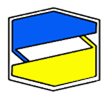 ІНСТИТУТБІООРГАНІЧНОЇ ХІМІЇ ТА НАФТОХІМІЇ ім. В.П. КУХАРЯ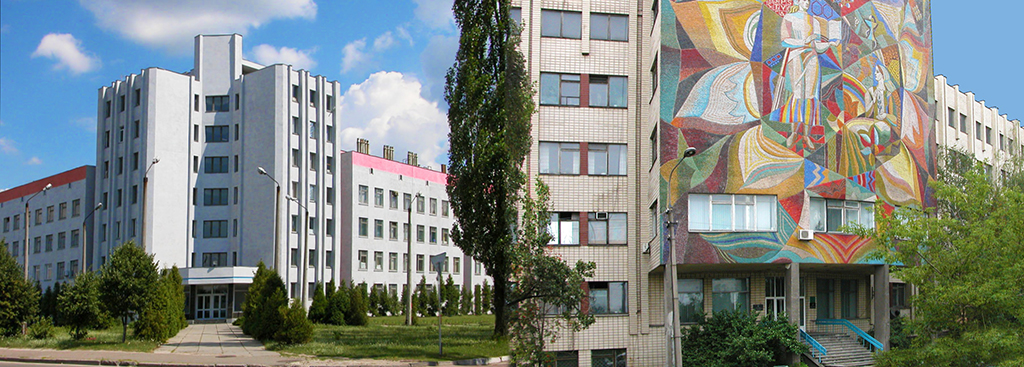 30 листопада 2023 рокувул. Академіка Кухаря, 1, м. Київ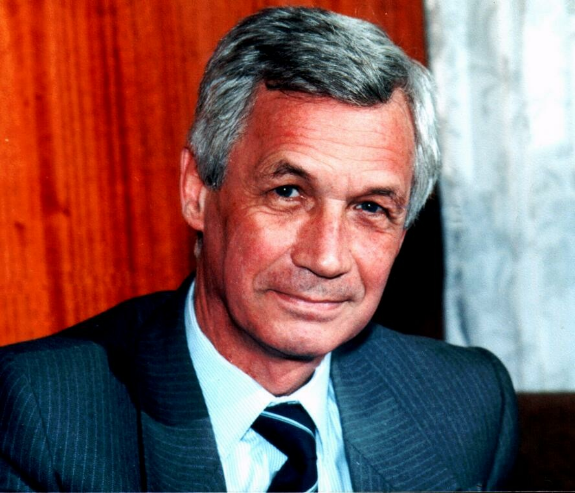 V Українська наукова конференція "Кухарівські хімічні читання"Київ-2023Наукові напрямки конференції:- синтез потенційно біоактивних сполук і дослідження зв’язку між структурою і активністю;- хімічні моделі біологічних процесів, синтез і вивчення біологічних властивостей нових біорегуляторів для застосування в медицині і сільському господарстві;- розробка наукових основ синтезу i технологiї одержання практично важливих продуктiв i матерiалiв з вуглеводневої сировини.У роботі конференції передбачені усні доповіді тривалістю до 20 хвилин.Офіційні мови конференції українська, англійська.Адреса організаторів: e-mail: shybyryn@bpci.kiev.uaТелефони для довідок:моб.: +38-050-939-88-55(Шибирин Олена)